CCSM Telecon/WebEx, 22 March 2018AttendeesW. Hell, J. Pietras, T. Pham, J. Liao, R. Neutze, H. Ernst, S. Gully, H. Dreihahn, Agenda/Notes Spring Meeting Schedule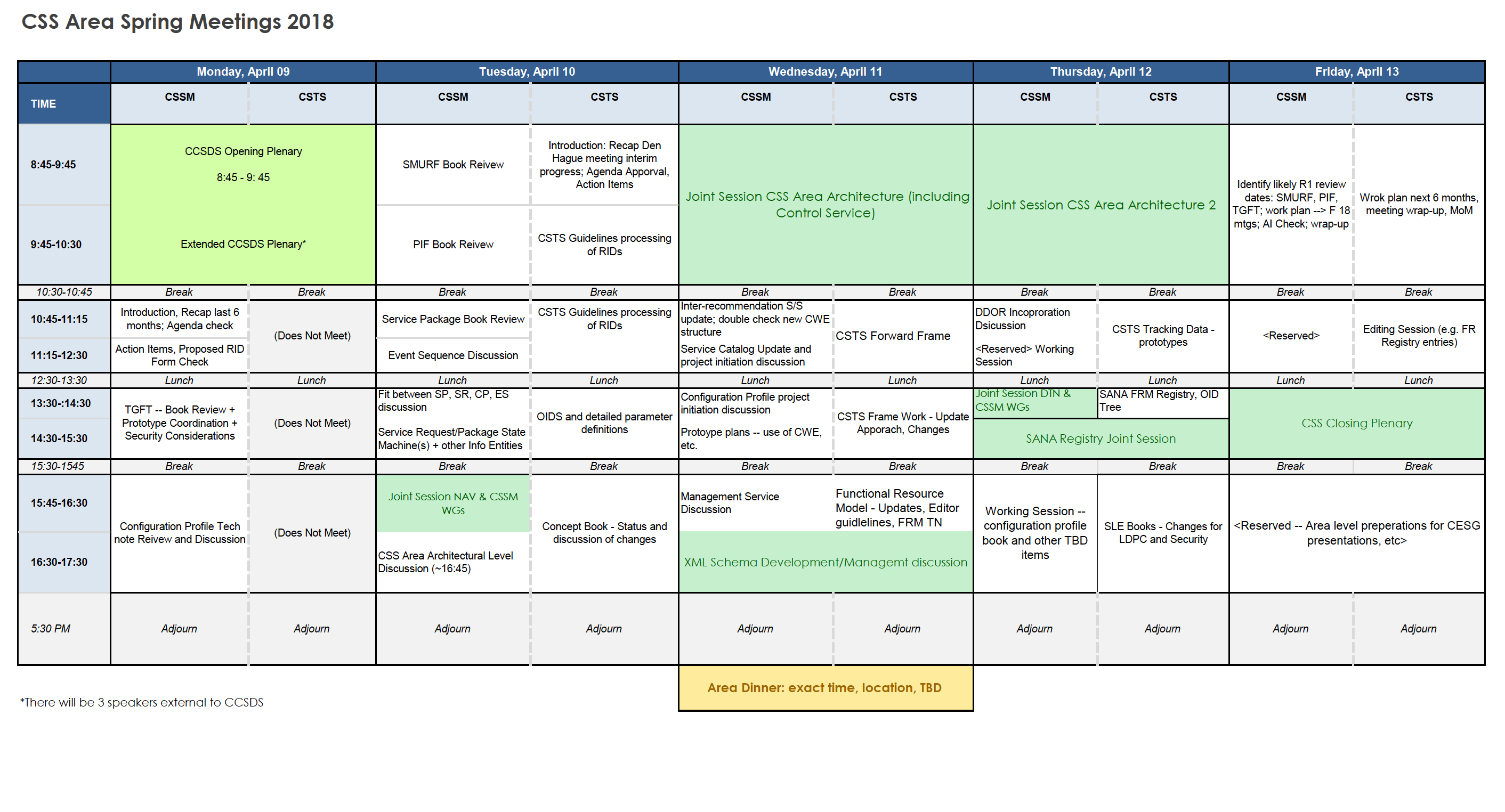 Presentations / Walk Through during Spring MeetingCSTS FF BookFR Tech noteGuidelines ReviewTD Prototype status / Lessons learnedA new Form for RID Evaluation Form is availablePlease comment.CSTS Concept Book statusFinished and available at CWE. Please have a look at it, the plan is to pass for publication at the sprng meeting.CSTS GuidelinesRIDs processed, final version available at CWE. A final comment from Craig Biggerstaff will be uploaded to CWE. Official agreement for RID closure expected soon.TD CSTS BookEditorial updates have been done. Ready for publication, please review. The prototyping is needed for publication. Jason will provide to Wolfgang another ASN.1 change.TD CSTS status of prototypesTest phase 1: was planned for January but was deleted because of 
connection problems between NASA and DLR network. After some problems 
with OIDs and ASN.1 comprehension at the beginning, both applications 
are now working good together. We already tested successfully 3 from 5 
scenarios. We think we will be able to achieve test phase 1 at end of 
April (because of some holidays + CCSDS before).Test phase 2: was planned for March. The update of the DLR provider 
needed for phase 2 will be ready for end of March. We could schedule 
test phase 2 direct after test phase 1.Yellow book: this point has to be discussed at the CCSDS conference. I 
propose to make a working session there about it with NASA and DLR (also 
checking the PICs). Perhaps you can plan a kind of splitter meeting in 
your conference schedule.CSTS SFW Updates: TC or B2A lot of changes have been discussed among John and Wolfgang in the context of FF. These changes are too much for a TC. We collect these changes to create B2 at later point in time. Low priority at the moment.FF CSTS progressA first draft is about to be circulated to the WG.FR SANA Registry, approach to distribution of workThe SANA registry has been updated and looks much better now. A tree like navigation is there. To be discussed.CSTS Procedure State machine definitionDiscussion how the CSTS procedure state machines shall take into account states of production, i.e. FR states. Current state of discussion:CSTS Procedures shall use FR events as inputs and shall use FR directivesIs there a need to specify the FR state machines?Impact of Security Book on SLE booksIs there an impact of security books on the SLE books?AOBNone.Next TeleconTBD